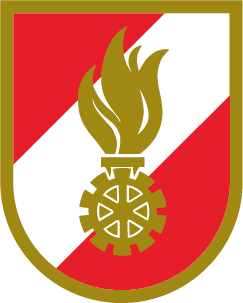 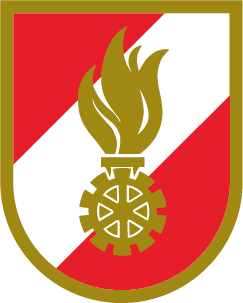 Feuerwehr: PrüfkarteiblattPrüfkarteiblattSaugschläucheSaugschläucheSaugschläucheSaugschläucheSaugschläucheSaugschläucheSaugschläucheSaugschläucheSaugschläucheSaugschläucheBlatt Nr.: Blatt Nr.: Blatt Nr.: Prüfverfahren: jährliche Sicht- und Funktionsprüfung Prüfverfahren: jährliche Sicht- und Funktionsprüfung Prüfverfahren: jährliche Sicht- und Funktionsprüfung Prüfverfahren: jährliche Sicht- und Funktionsprüfung Prüfverfahren: jährliche Sicht- und Funktionsprüfung Prüfverfahren: jährliche Sicht- und Funktionsprüfung Prüfverfahren: jährliche Sicht- und Funktionsprüfung Prüfverfahren: jährliche Sicht- und Funktionsprüfung Prüfverfahren: jährliche Sicht- und Funktionsprüfung Prüfverfahren: jährliche Sicht- und Funktionsprüfung Prüfverfahren: jährliche Sicht- und Funktionsprüfung Prüfverfahren: jährliche Sicht- und Funktionsprüfung Prüfverfahren: jährliche Sicht- und Funktionsprüfung Prüfverfahren: jährliche Sicht- und Funktionsprüfung Prüfverfahren: jährliche Sicht- und Funktionsprüfung Prüfverfahren: jährliche Sicht- und Funktionsprüfung Hersteller od. Lieferant:Hersteller od. Lieferant:Hersteller od. Lieferant:Laufende Schlauchnummer:Laufende Schlauchnummer:Laufende Schlauchnummer:Inventarnummer:Inventarnummer:Inventarnummer:Schlauchart (A, B, C, D):Schlauchart (A, B, C, D):Schlauchart (A, B, C, D):PrüfungPrüfungPrüfungPrüfungPrüfungPrüfungPrüfungPrüfungPrüfungPrüfungPrüfungPrüfungPrüfungPrüfdatum:Prüfdatum:Prüfdatum:SichtprüfungSichtprüfungSichtprüfungSichtprüfungSichtprüfungSichtprüfungSichtprüfungSichtprüfungSichtprüfungSichtprüfungSichtprüfungSichtprüfungSichtprüfungSichtprüfungSichtprüfungSichtprüfungBeschaffenheit der Innengummierung in OrdnungBeschaffenheit der Innengummierung in OrdnungBeschaffenheit des Außengewebes in OrdnungBeschaffenheit des Außengewebes in OrdnungBeschaffenheit der Schutzleinen in OrdnungBeschaffenheit der Schutzleinen in OrdnungSperringe sitzen festSperringe sitzen festSaug- / Druckdichtungen sind in OrdnungSaug- / Druckdichtungen sind in OrdnungFunktionsprüfungFunktionsprüfungFunktionsprüfungFunktionsprüfungFunktionsprüfungFunktionsprüfungFunktionsprüfungFunktionsprüfungFunktionsprüfungFunktionsprüfungFunktionsprüfungFunktionsprüfungFunktionsprüfungFunktionsprüfungFunktionsprüfungFunktionsprüfungSaugprobe: Ein erreichter Unterdruck von 0,8 bar sinkt nicht mehr als 0,1 bar in einer Minute ab. Saugprobe: Ein erreichter Unterdruck von 0,8 bar sinkt nicht mehr als 0,1 bar in einer Minute ab. Befund:Befund:Befund:Name Geräteprüfer:Name Geräteprüfer:Name Geräteprüfer:Unterschrift Geräteprüfer:Unterschrift Geräteprüfer:Unterschrift Geräteprüfer:Unterschrift Feuerwehrkommandant:Unterschrift Feuerwehrkommandant:Unterschrift Feuerwehrkommandant: